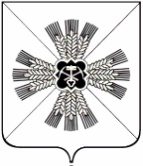 КЕМЕРОВСКАЯ ОБЛАСТЬАДМИНИСТРАЦИЯПРОМЫШЛЕННОВСКОГО МУНИЦИПАЛЬНОГО ОКРУГАПОСТАНОВЛЕНИЕот «05» июня 2020 г. № 938-Ппгт. ПромышленнаяО внесении изменений в постановление администрации Промышленновского муниципального района от 13.03.2018 № 323-П            «О создании комиссии по установлению необходимости проведения капитального ремонта общего имущества в многоквартирных домах, расположенных на территории Промышленновского муниципального района» В соответствии с Федеральным законом от 06.10.2003 № 131-ФЗ «Об общих принципах организации местного самоуправления в Российской Федерации», Законом Кемеровской области – Кузбасса от 05.08.2019               № 68–ОЗ «О преобразовании муниципальных образований», и в связи с кадровым изменением:Внести изменения в постановление администрации Промышленновского муниципального района от 13.03.2018 № 323-П «О создании комиссии по установлению необходимости проведения капитального ремонта общего имущества в многоквартирных домах, расположенных на территории Промышленновского муниципального района» (далее - Постановление):1.1. В заголовке и по тексту Постановления слово «район» заменить словом «округ».2.	Утвердить состав  комиссии администрации Промышленновского муниципального округа согласно Приложению № 1 к настоящему постановлению.3.	Контроль  за исполнением  настоящего постановления возложить на первого заместителя главы Промышленновского муниципального округа                В.Е. Сереброва.4.	Постановление вступает в силу со дня подписания.Исп. В.Н. ЛукашенкоТел. 74518Приложение № 1к постановлению администрации Промышленновскогомуниципального округаот «05» июня 2020 г.  № 938-ПСостав комиссиипо установлению необходимости проведения капитального ремонта общего имущества в многоквартирных домах, расположенных  на территории Промышленновского муниципального округаГлаваПромышленновского муниципального округаД.П. ИльинПредседатель комиссииПредседатель комиссииСеребров Виктор Ефремович- первый заместитель главы Промышленновского муниципального округаЗаместитель председателя комиссииЗаместитель председателя комиссииЗарубин  Артем Анатольевич- начальник Управления по жизнеобеспечению и строительству администрации Промышленновского муниципального округаСекретарь комиссииСекретарь комиссииЛукашенко Виктория Николаевна- главный специалист сектора жилищно-коммунального хозяйства  отдела жилищно-коммунального и дорожного хозяйства  Управления по жизнеобеспечению и строительству администрации Промышленновского муниципального округаЧлены комиссииЧлены комиссииБатаева  Анна Владимировна- начальник жилищного отдела Управления по жизнеобеспечению и строительству администрации Промышленновского муниципального округаКрылова Юлия Анатольевна- начальник отдела архитектуры и градостроительства администрации Промышленновского муниципального округаЕвсович Владимир Владимирович- заместитель начальника  Государственной жилищной инспекции Кемеровской области (по согласованию)Боев Алексей Владимирович- заместитель генерального директора по техническим вопросам Некоммерческой  организации «Фонд капитального ремонта многоквартирных домов Кемеровской области»Начальник территориального отдела Управления по жизнеобеспечению и строительству- в соответствии с территориальным расположением (по согласованию) Первый заместитель главыПромышленновского муниципального округаВ.Е. Серебров